Паспорт проекта«Тряпичные игрушки наших прабабушек»Полежайкина Татьяна Александровна МБДОУ Детский сад №5 пгт Тымовскоепгт Тымовское 2017Автор:  Полежайкина  Татьяна Александровна                                                           Продолжительность проекта:    краткосрочный с 01.11 по 30.11.2017 г.Участники проекта:   Дети подготовительной  группы, родители воспитанников,  воспитатели.Тематическое поле: познавательное, социально-коммуникативное, художественно-эстетическое, речевое развитие.Цель проекта:  Приобщение детей к таланту и мастерству предков и бережному отношению ко всему тому, что они создали и оставили нам, через старинную куклу как этнографический источник.Задачи проекта:Познакомить детей с историей русской народной куклы;Содействовать углублению интереса к истории и традициям народной игрушки;Познакомить с вариантами и технологией изготовления куклы – оберега, раскрыть символику;Учить мастерить традиционные куклы старинным бесшовным способом;Учить разыгрывать с помощью изготовленных кукол различные ситуации, соответствующие традиционным обрядам;Формировать умение взаимодействовать и сотрудничать в процессе работы по реализации проекта;Продолжать формировать трудовые навыки: складывание, сворачивание, скручивание, обматывание, завязывание и др.Роль родителей в реализации проекта:Консультации: «Русская народная кукла в жизни ребёнка», «Старая кукла на новый лад» и т.д.;Подбор материалов и информации по теме: «Тряпичные куклы для детей и вместе с детьми»;Выставки совместных работ детей и родителей: «Необычные чудо-куклы», «Тряпичные игрушки наши  прабабушек»Альбом-эстафета: «Старая кукла на новый лад».Обеспечение проектной деятельности:Методическое:О.А. Соломенникова «Радость творчества»;В.А. Деркунская «Проектная деятельность дошкольников»;Т.А. Бударина «Знакомство детей с русским народным творчеством»;С.Р. Николаева «Народный календарь-основа планирования работы с дошкольниками»;Н.Е. Веракса «Проектная деятельность дошкольников»;Н.А. Кочкина «Метод проектов в дошкольном образовании»;Л.В. Кокуёва «Духовно-нравственное воспитание дошкольников на культурных традициях своего народа»;И.А. Лыкова «Художественный труд в детском саду»;Е. Берстнёва, Н. Догаева «Кукольный сундучок»;Г.Д. Дайн «Русская народная игрушка»;О.А. Цыгвинская «Мастерская народных кукол»;Материалы Интернета.Материально-технические ресурсы, необходимые для выполнения проекта:    Материалы: лоскутки однотонного и цветного ситца, солома, разноцветные нитки, салфетки, основа для наматывания ниток, вата, синтепон, крупа и т.д. ;Инструменты: ножницы;Образцы кукол из различных материалов;Схемы пошагового изготовления кукол;Подбор книг, альбомов с различными видами кукол;Коллекция кукол в русском народном костюме;Продукт проектной деятельности:Коллекция русских народных кукол – новоделов;Дидактические игры по теме;Оформление выставки в  дошкольном учреждении;Оформление технологических карт по изготовлению куклы;Фотоальбом;Выставка кукол, изготовленных детьми и родителями;Подбор художественного слова по теме.Этапы проведения и реализации проекта:  Информационно-накопительный:Изучение интереса детей к данному проекту;Подбор методической литературы, литературы для детей, материально-технических ресурсов;Информация для родителей «Участвуем в проекте «Куклы наших прабабушек»;Взаимодействие с родителями по реализации проекта;Определение тематики бесед;Тематическое планирование;Сбор информации;Планирование:  В ходе обсуждения дети пришли к выводу что необходимо:Найти информацию о старинных русских народных игрушках (обратиться за помощью к родителям, чтобы прочитать об этом в книгах, энциклопедиях, интернете);Попробовать изготовить кукол самостоятельно (с небольшой помощью взрослого);Организовать выставку русской народной куклы;Рассказать о кукле другим детям и родителям.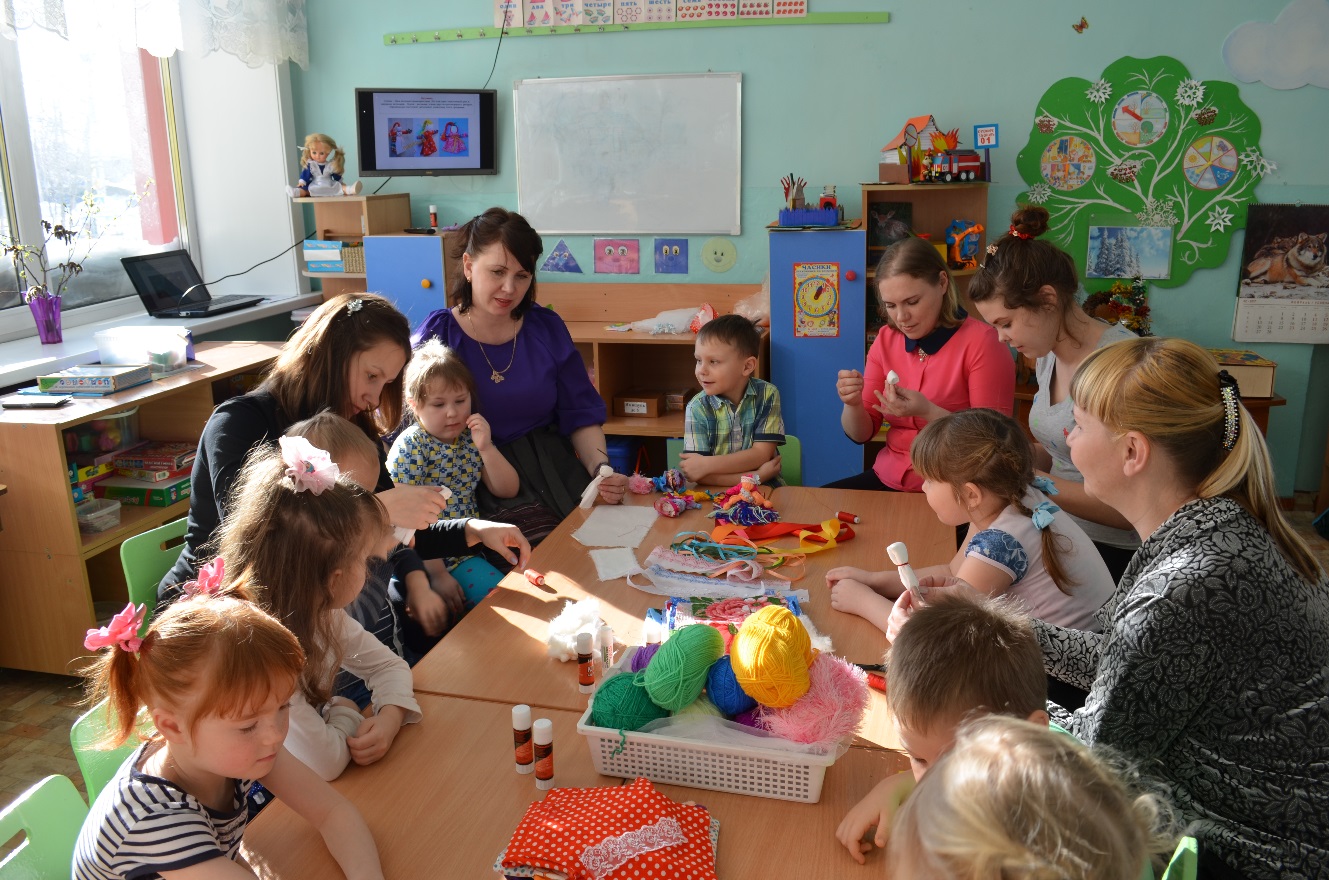 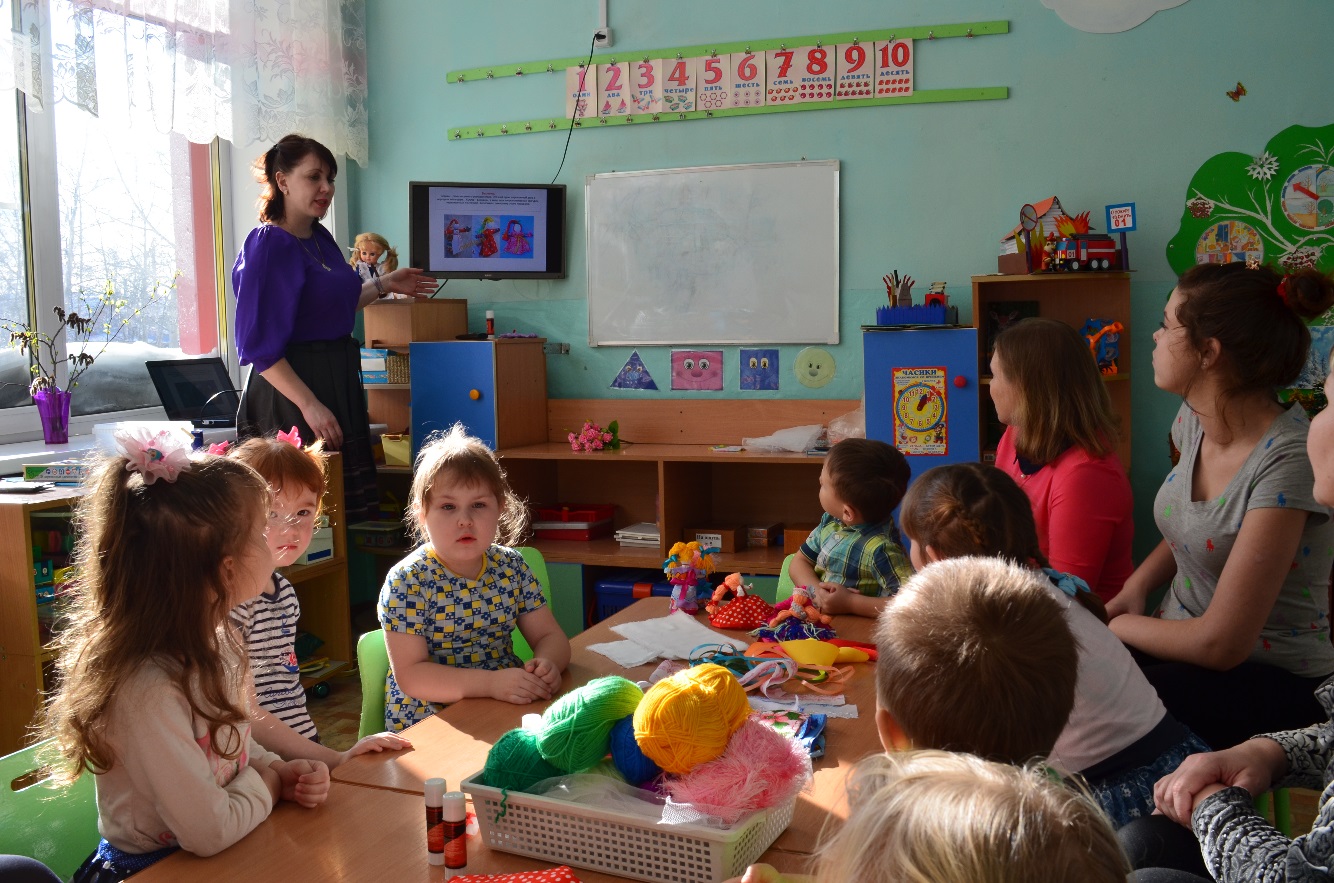 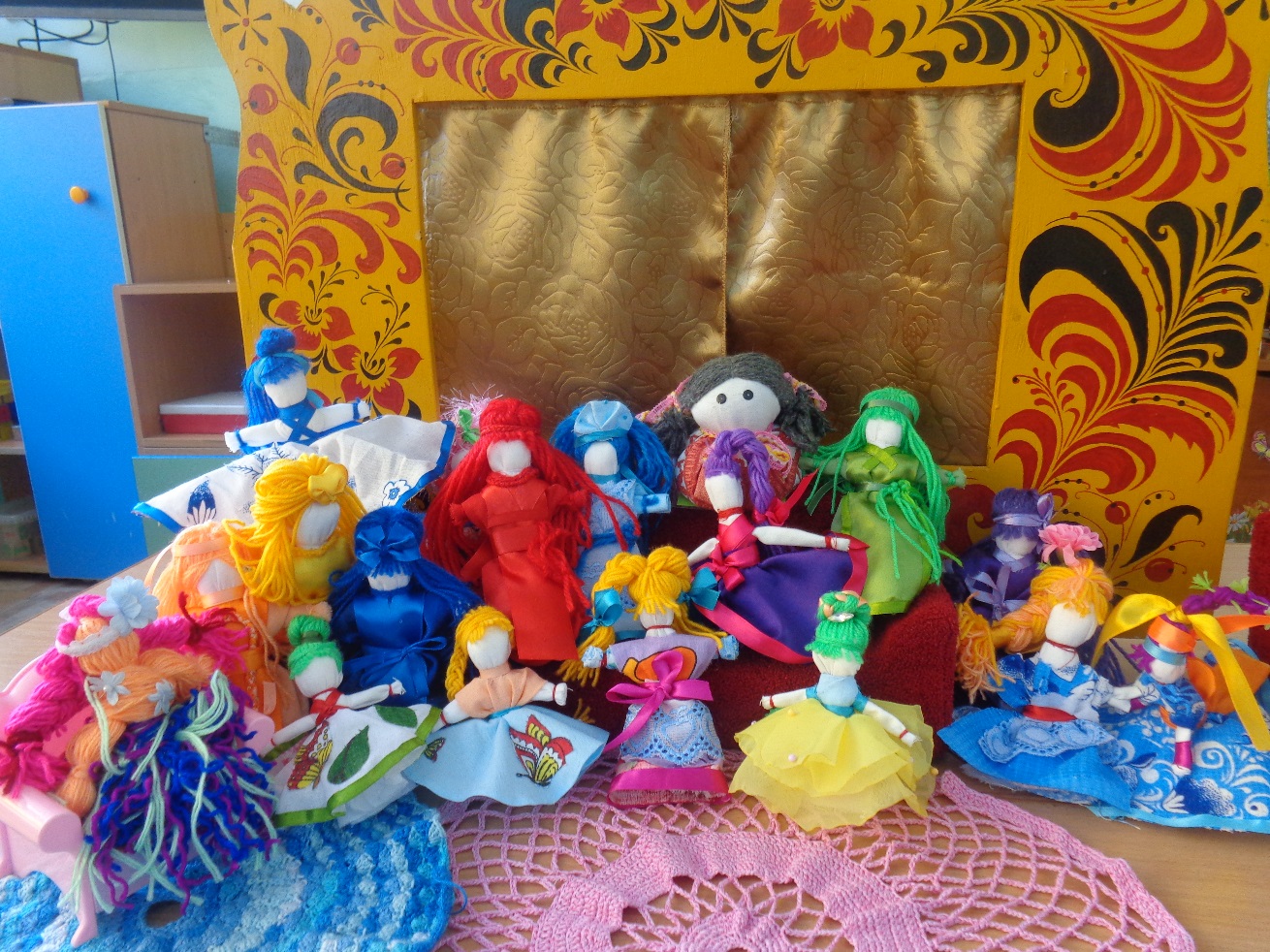 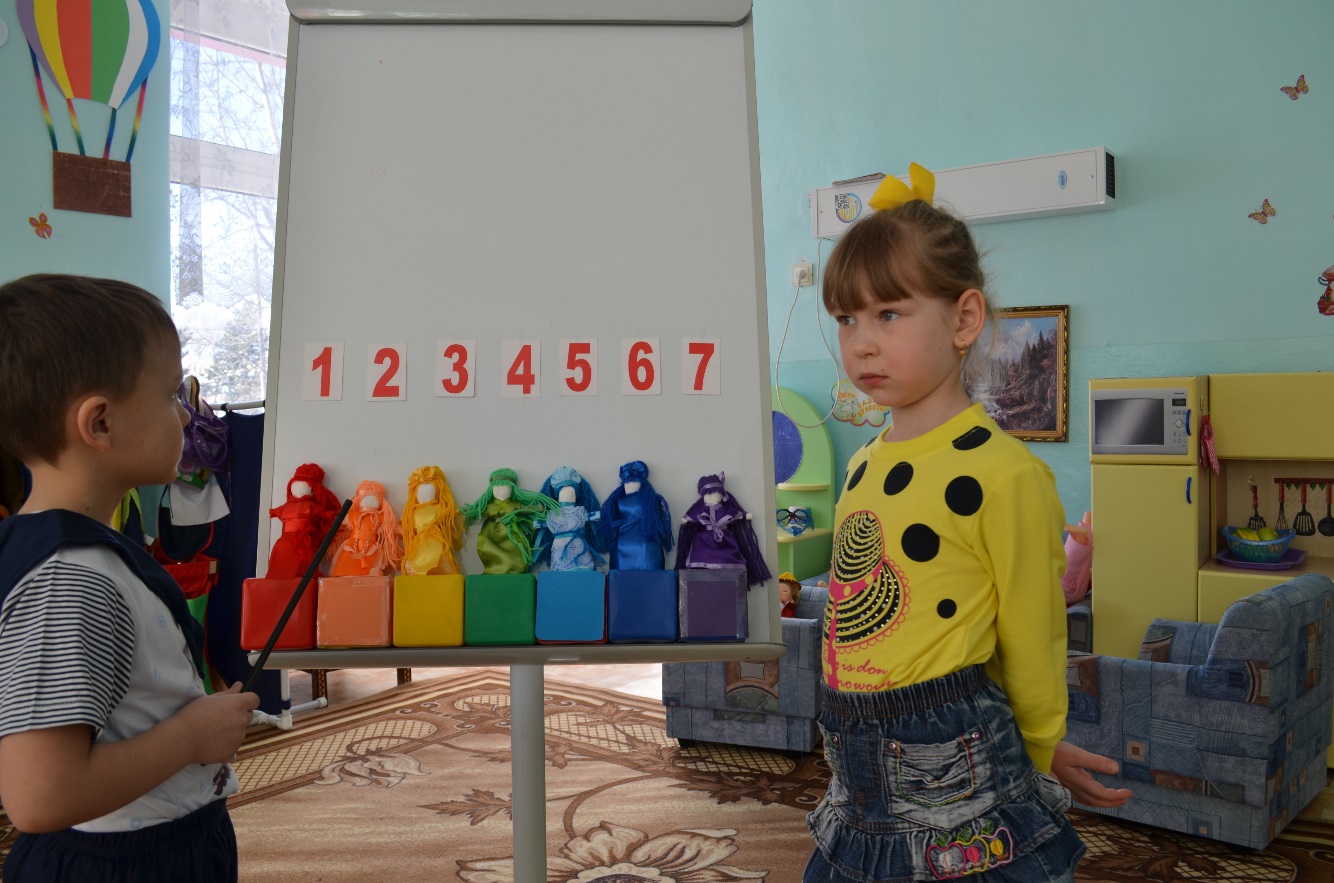 Утверждено: 
Заведующий МБДОУ Детский сад № 5 пгт Тымовское
__________________Н.В.Батурина                                            (Ф. И. О.)   
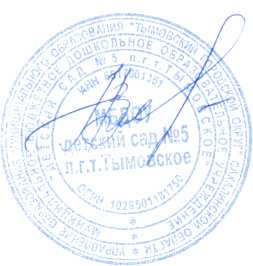 